Burmistrz Miasta Terespologłasza rozpoczęcie postępowania o udzielenie zamówienia na zadanie pn.Dostawa i montaż sprzętu do realizacji zadania w ramach modułu 3 wieloletniego rządowego programu „Posiłek w szkole i w domu”przeprowadzonego dla zamówień o wartości poniżej 130 000 zł na podstawie Regulaminu udzielania zamówień publicznych o wartości szacunkowej nieprzekraczającej równowartości kwoty 130 000 zł, stanowiącej Załącznik nr 1 do Zarządzenia Burmistrza Miasta Terespol nr 5/2021 z dnia 5 stycznia 2021 r.  Do niniejszego zapytania ofertowego nie stosuje się przepisów ustawy z dnia 11 września 2019 r. Prawo Zamówień Publicznych (Dz. U. z 2021 r. poz. 1129 ze zm.).ZATWIERDZAMBurmistrz Miasta Terespol– Jacek DanielukTerespol, dnia 18.08.2022 r.Nazwa oraz adres Zamawiającego.Gmina Miasto Terespol zwana dalej „Zamawiającym”ul. Czerwonego Krzyża 26, 21-550 Terespol, NIP: 5372627028, REGON: 030237463,tel.: +48 (83) 375 20 36Adres poczty elektronicznej: um@terespol.plAdres strony internetowej Zamawiającego: - https://platformazakupowa.pl/pn/terespol- https://terespol.pl/Godziny pracy: poniedziałek od 7:30 do 16:00, wtorek-czwartek od 7:30 do 15:30,piątek od 7:30 do 15:00 z wyłączeniem dni ustawowo wolnych od pracy.Wykonawca powinien dokładnie zapoznać się z niniejszym Zapytaniem Ofertowym
i złożyć ofertę zgodnie z jego wymaganiami.Przedmiotem zamówienia jest Dostawa i montaż sprzętu do realizacji zadania w ramach modułu 3 wieloletniego rządowego programu „Posiłek w szkole i w domu”. Zakres zamówienia obejmuje dostawę i montaż (jeżeli dotyczy) sprzętu:Piec konwekcyjno parowy 6GN1/1Uchwyt w kształcie skrzydła o ergonomicznym projekcie oraz otwieranie bez użycia rąk za pomocą łokcia, co ułatwia manewrowanie pojemnikami.Nie mniej niż podwójne drzwi z termo-szkła z konstrukcją otwartej ramy, dla zapewnienia chłodnej zewnętrznej płyty drzwiowej. Wewnętrzna szyba na zawiasach, łatwa w demontażu, dla zapewnienia łatwego czyszczenia.Bezszwowa higieniczna komora wewnętrzna z wszystkimi zaokrąglonymi narożami dla łatwego czyszczenia.Konstrukcja w całości ze stali nierdzewnej 304AISI.Przedni dostęp do panelu sterowania dla łatwej obsługi serwisowej.IPX 5 - certyfikacja ochrony przeciw bryzgowej.Dostawa z prowadnicami do pojemników GN 1/1, rozstaw od 65 mm do 70 mm.Wymiary zewnętrzne max. 1000 x 900 x 900 (S x G x W)Moc nie mniej niż 10,5 kW, zasilanie 400 V, 3+ NPojemność 6 pojemników GN 1/1, lub 12 pojemników GN 1/2.Urządzenie całkowicie wyprodukowane z AISI304Dokładna kontrola wilgotności w komorze pieca poprzez Lambda sondęSterowanie - ekran cyfrowyFabrycznie wbudowany, kompletny system mycia komory 5 cyklów mycia komory pieca, możliwość używania środków ciekłych, pełnych albo enzymatycznych. Zintegrowana funkcja odkamieniania bojlera podczas cyklu myciaMożliwość programowania co najmniej 90 programów w co najwyżej 12 krokach 5 prędkości wentylatora (od 300 do 1500 obrotów / min.)Dwukierunkowe obroty wentylatora Automatyczne wyłączanie wentylatora przy otwieraniu drzwi Zakresy temperatur gotowania od przynajmniej 30°C do 300º CCykl konwekcyjny (przynajmniej 30 ºC – 300 ºC), Cykl gotowania w parze  (przynajmniej 30 ºC – 130 ºC)Cykl konwekcyjno-parowy (przynajmniej 30 ºC – 250 ºC)Specjalne tryby gotowania: gotowanie z obniżoną mocą, gotowanie niskotemperaturowe, Urządzenie posiada certyfikat i oznakowanie CE. Serwis realizowany zgodnie z normą ISO 9001:2015 Taboret elektrycznyZasilanie 400VWymiary od  nie mniejsze niż 550x600x350 i nie większe niż 650x700x450Moc nie mniejsza niż 4,5kW i nie większa niż 5,5kWRegulacja mocy płyty grzewczej nie mniej niż dwustopniowa Konstrukcja ze stali nierdzewnej Wilk do mięsaMielenie mięsa z wydajnością co najmniej 150 kg/godz.Mielenie czerstwego pieczywa  do 150 kg/godz.Urządzenie wyprodukowane z aluminium, cześć do mielenia wyprodukowana ze stali nierdzewnej AISI 304Samoostrzące się noże do mięsaObroty wsteczne zapobiegające zapychaniu się urządzeniaUrządzenie posiada certyfikat i oznakowanie CESzafa mroźnicza 1400lZasilanie 230VCzynnik chłodzący R290Zakres temperatury pracy od -18 do -22 stopni CWykonanie ze stali nierdzewnej Drzwi dwuskrzydłowe z automatycznym domykaniemSystem obiegu powietrza ułatwiający równomierne schładzanieErgonomiczne uchwyty ułatwiające otwieranie drzwi i utrudniające gromadzenie się bruduNóżki z regulacją wysokości do poziomowania urządzeniaCyfrowy sterownik Bezobsługowy skraplacz, automatyczne odparowywanie skroplinWytrzymałe półki o ładowności minimum 30kgMożliwość regulacji ustawienia półek Taboret gazowyWymiary nie mniejsze niż  550x550x350 i nie większe niż 650x650x450Zabezpieczenie przeciw wypływoweMoc nie mniejsza niż 12kW Regulacja mocy palnikaKorpus ze stali nierdzewnejŻeliwny, zdejmowany rusztPrzystosowany do dużych obciążeń (max do 100kg)Trzon gazowy 6-palnikowyWysokowydajne palniki z płomieniem kwiatowym z regulatorem płomienia i zabezpieczonym zapalnikiem. Zabezpieczenie przed przypadkowym zgaszeniem w standardzie na palnikach. Konstrukcja  ze stali nierdzewnej. Nóżki z regulacją wysokości do poziomowania urządzeniaPodstawy pod naczynia z żeliwa o dużej wytrzymałości. Jednoczęściowy blat ze stali nierdzewnej. Krawędzie boczne pod kątem prostym, aby umożliwić zlicowane połączenie między urządzeniami.Sześć płomieni kwiatowych o wysokiej wydajności  max 5,5 kWZmywarka wyparzarkaWymiary komory zmywania nie mniejsze niż 550 x 550 x 400 (S x G x W) i nie większe niż 600x600x500Moc nie mniej niż 9 kW, zasilanie 400 V, 3+ NMinimum 3 programy mycia: (45/84/150 s)Panel sterowania z cyfrowym wyświetlaczem na  zmywarce dla łatwiejszej obsługiWydajność minimum 80 koszy/godz.Zużycie wody maks. 2 litry / cyklPodgrzewanie wody płuczącej przez bojler otwarty (atmosferyczny) w kombinacji z pompą płukania gwarantuje stałe ciśnienie i zawsze stałą temperaturę min. 85°C podczas całego cyklu płukania niezależnie od ciśnienia wody w sieci (min. 0,5 bar).Auto diagnostyczny system zgłaszania usterekLicznik cyklówFunkcja opróżniania bojleraFunkcja Soft Start pompy myjącej, która zapewnia dodatkową ochronę delikatnym naczyniom np. Szkło.Możliwość instalacji w narożniku.Dozownik płynu płuczącegoMożliwość zainstalowania automatycznego systemu filtracyjnego wody myjącejUrządzenie posiada certyfikat i oznakowanie CEStół z basenem 1-komorowymWymiary ok. 1000x700x850Wykonany ze stali nierdzewnej 304AISIBateria prysznicowa sztorcowa ze spryskiwaczemTermoplastyczne komponenty odporne przeciw tworzeniu kamienia.Przepływ wody: 15-17 litrów na min. przy ciśnieniu 3 bar.Prysznic wyposażony w zawór zwrotny według NE 1717.Wąż chroniony sprężyną ze stali nierdzewnej.Elastyczny wąż wyprodukowany z EPDM kauczuku, certyfikowany do wody do picia, wzmocniony przejrzystą termoizolacyjną powłoką.Prysznic umożliwia zmienny przepływ wody za pomocą dźwigniPowierzchnia baterii chromowana, konstrukcja wzmocniona i odporna do temperatury 80°C.Podłączenie do wody G1/2.Nadstawka o długości 150 mm.Przewód dopływowy ze stali nierdzewnej AISI316Bateria prysznicowa sztorcowa ze spryskiwaczem•	Termoplastyczne komponenty odporne przeciw tworzeniu kamienia.•	Przepływ wody: 15-17 litrów na min. przy ciśnieniu 3 bar.•	Prysznic wyposażony w zawór zwrotny według NE 1717.•	Wąż chroniony sprężyną ze stali nierdzewnej.•	Elastyczny wąż wyprodukowany z EPDM kauczuku, certyfikowany do wody do picia, wzmocniony przejrzystą termoizolacyjną powłoką.•	Prysznic umożliwia zmienny przepływ wody za pomocą dźwigni•	Powierzchnia baterii chromowana, konstrukcja wzmocniona i odporna do temperatury 80°C.•	Podłączenie do wody G1/2.•	Nadstawka o długości 150 mm.•	Przewód dopływowy ze stali nierdzewnej AISI316Regał magazynowywykonane ze stali nierdzewnejwymiary 800x400x1800Wózek transportowywykonane ze stali nierdzewnejpojemność do 14 GN 1/1Termos stalowy 10l, termos stalowy 15ldopuszczony do kontaktu z żywnościąPokrywa zabezpieczona uszczelką z minimum 6 zatrzaskamiWentyl odpowietrzającyUchwyty transportoweMożliwość ustawiania piętrowegoPodstawa otoczona elastycznym tworzywem zabezpieczającym przed uszkodzeniem Pojemnik stalowy H 100rozmiar GN 1/1Pojemnik stalowy H 20rozmiar GN 1/1Pojemnik stalowy H 40rozmiar GN 1/1Blacha do smażenia jajteflonowana, na 8 jaj lub plackówSzafka ze stali nierdzewnejWymiary zewnętrzne 865 x 705 x 770 (S x G x W)Wymiary i konstrukcja dostosowana do łatwego zainstalowania pieca o pojemności 6 albo 10 GN 1/1Wyprodukowana w całości ze stali nierdzewnej profilowej AISI 304.Uzdatniacz wody automatycznyMasa do 11kgNatężenie przepływu wody do 75l/minWraz z dostawą i montażem dostarczonego sprzętu Wykonawca przekaże Zamawiającemu dokumentację techniczną sprzętu, dokumenty gwarancyjne oraz instrukcje obsługi w języku polskim.Wykonawca udzieli Zamawiającemu gwarancji na dostarczony sprzęt na okres na jaki gwarancji udziela producent sprzętu.Nazwa/y i kod/y Wspólnego Słownika Zamówień: (CPV):39220000 – sprzęt kuchenny, artykuły gospodarstwa domowego i artykuły domowe oraz artykuły cateringowe;39314000-6 – przemysłowy sprzęt kuchenny;39315000 – urządzenia restauracyjne;39312000-2 – urządzenia do przygotowania żywności;39221000-7 – sprzęt kuchenny3.1. Wykonawca zobowiązany jest wykonać zamówienie do dnia 15 października 2022 r. 3.2. Zamówienie jest finansowane ze środków rządowego programu „Posiłek w szkole i w domu”WARUNKI UDZIAŁU W POSTĘPOWANIU:4.1. O udzielenie zamówienia mogą ubiegać się Wykonawcy, którzy spełniają następujące warunki udziału w postępowaniu oraz nie podlegają wykluczeniu z postępowania. 4.1.1. W postępowaniu może wziąć udział Wykonawca, który:zaoferuje produkty zgodne z opisem przedmiotu zamówienia, nowe, nieużywane posiadające standardy zgodne z certyfikatem CE; dostarczy i zamontuje (jeżeli dotyczy) sprzęt po zatwierdzeniu przez Zamawiającego na własny koszt i własne ryzyko.PODSTAWY WYKLUCZENIA Z UDZIAŁU W POSTĘPOWANIU4.1.2.Przesłanki wykluczenia.Podstawy wykluczenia wykonawcy z udziału w postępowaniu. Zamawiający wykluczy z udziału w postępowaniu wykonawcę, który:w wyniku lekkomyślności lub niedbalstwa przedstawił informacje wprowadzające w błąd Zamawiającego, mogące mieć istotny wpływ na decyzje podejmowane przez zamawiającego w postępowaniu o udzielenie zamówienia;bezprawnie wpływał lub próbował wpłynąć na czynności zamawiającego lub pozyskać informacje poufne, mogące dać mu przewagę w postępowaniu 
o udzielenie zamówienia;wykonawcę, który brał udział w przygotowaniu postępowania o udzielenie zamówienia lub którego pracownik, a także osoba wykonująca pracę 
na podstawie umowy zlecenia, o dzieło, agencyjnej lub innej umowy 
o świadczenie usług, brał udział w przygotowaniu takiego postępowania, chyba że spowodowane tym zakłócenie konkurencji może być wyeliminowane w inny sposób niż przez wykluczenie wykonawcy z udziału w postępowaniu;wykonawcę, który z innymi wykonawcami zawarł porozumienie mające na celu zakłócenie konkurencji między wykonawcami w postępowaniu o udzielenie zamówienia, co zamawiający jest w stanie wykazać za pomocą stosownych środków dowodowych;w stosunku, do którego otwarto likwidację, w zatwierdzonym przez 
sąd układzie w postępowaniu restrukturyzacyjnym jest przewidziane zaspokojenie wierzycieli przez likwidację jego majątku lub sąd zarządził likwidację jego majątku w trybie art. 332 ust. 1 ustawy z dnia 15 maja 2015 r. - Prawo restrukturyzacyjne (Dz. U. z 2020 r. poz. 814 z późn. zm.) lub którego upadłość ogłoszono, z wyjątkiem wykonawcy, który po ogłoszeniu upadłości zawarł układ zatwierdzony prawomocnym postanowieniem sądu, jeżeli układ nie przewiduje zaspokojenia wierzycieli przez likwidację majątku upadłego, chyba że sąd zarządził likwidację jego majątku w trybie art. 366 ust. 1 ustawy            z dnia 28 lutego 2003 r. - Prawo upadłościowe (Dz. U. z 2020 r. poz. 1228 z późn. zm.);który w sposób zawiniony poważnie naruszył obowiązki zawodowe, 
co podważa jego uczciwość, w szczególności, gdy wykonawca w wyniku zamierzonego działania lub rażącego niedbalstwa nie wykonał lub nienależycie wykonał zamówienie, co zamawiający jest w stanie wykazać za pomocą stosownych środków dowodowych;który, z przyczyn leżących po jego stronie, nie wykonał albo nienależycie wykonał w istotnym stopniu wcześniejszą umowę w sprawie zamówienia publicznego lub umowę koncesji, zawartą z zamawiającym, o którym mowa w art. 3 ust. 1 pkt 1-4 ustawy Prawo zamówień publicznych, co doprowadziło do rozwiązania umowy lub zasądzenia odszkodowania.Z postępowania wyklucza się także:- wykonawcę oraz uczestnika konkursu wymienionego w wykazach  określonych w rozporządzeniu Rady (WE) nr 765/2006 z dnia 18 maja 2006 r. dotyczącego środków ograniczających w związku z sytuacją na Białorusi i udziałem Białorusi w agresji Rosji wobec Ukrainy (Dz. Urz. UE L 134 z 20.05.2006, str. 1, z późn. zm.) i rozporządzeniu Rady UE nr 269/2014 z dnia 17 marca 2014 r. w sprawie środków ograniczających w odniesieniu do działań podważających integralność terytorialną, suwerenność i niezależność Ukrainy lub im zagrażających (Dz. Urz. UE L 78 z 17.03.2014, str. 6, z późn. zm.) albo wpisanego na listę, o której mowa w art. 2 ustawy z dnia 13 kwietnia 2022 r. o szczególnych rozwiązaniach w zakresie przeciwdziałania wspieraniu agresji na Ukrainę oraz służących ochronie bezpieczeństwa narodowego , na podstawie decyzji w sprawie wpisu na ww. listę rozstrzygającej o zastosowaniu środka, o którym mowa w art. 1 pkt 3 powołanej ustawy;- wykonawcę oraz uczestnika konkursu, którego beneficjentem rzeczywistym w rozumieniu ustawy z dnia 1 marca 2018 r. o przeciwdziałaniu praniu pieniędzy oraz finansowaniu terroryzmu (Dz. U. z 2022 r. poz. 593 i 655) jest osoba wymieniona w wykazach określonych w rozporządzeniu Rady (WE) nr 765/2006 z dnia 18 maja 2006 r. dotyczącego środków ograniczających w związku z sytuacją na Białorusi i udziałem Białorusi w agresji Rosji wobec Ukrainy (Dz. Urz. UE L 134 z 20.05.2006, str. 1, z późn. zm.) i rozporządzeniu Rady UE nr 269/2014 z dnia 17 marca 2014 r. w sprawie środków ograniczających w odniesieniu do działań podważających integralność terytorialną, suwerenność i niezależność Ukrainy lub im zagrażających (Dz. Urz. UE L 78 z 17.03.2014, str. 6, z późn. zm.) albo wpisana na listę o której mowa w art. 2 ustawy z dnia 13 kwietnia 2022 r. o szczególnych rozwiązaniach w zakresie przeciwdziałania wspieraniu agresji na Ukrainę oraz służących ochronie bezpieczeństwa narodowegolub będąca takim beneficjentem rzeczywistym od dnia 24 lutego 2022 r., o ile została wpisana na ww. listę na podstawie decyzji w sprawie wpisu na listę rozstrzygającej o zastosowaniu środka, o którym mowa w art. 1 pkt 3 ustawy z dnia 13 kwietnia 2022 r. o szczególnych rozwiązaniach w zakresie przeciwdziałania wspieraniu agresji na Ukrainę oraz służących ochronie bezpieczeństwa narodowego;- wykonawcę oraz uczestnika konkursu, którego jednostką dominującą w rozumieniu art. 3 ust. 1 pkt 37 ustawy z dnia 29 września 1994 r. o rachunkowości (Dz. U. z 2021 r. poz. 217, 2105 i 2106) jest podmiot wymieniony w wykazach określonych w rozporządzeniu Rady (WE) nr 765/2006 z dnia 18 maja 2006 r. dotyczącego środków ograniczających w związku z sytuacją na Białorusi i udziałem Białorusi w agresji Rosji wobec Ukrainy (Dz. Urz. UE L 134 z 20.05.2006, str. 1, z późn. zm.) i rozporządzeniu Rady UE nr 269/2014 z dnia 17 marca 2014 r. w sprawie środków ograniczających w odniesieniu do działań podważających integralność terytorialną, suwerenność i niezależność Ukrainy lub im zagrażających (Dz. Urz. UE L 78 z 17.03.2014, str. 6, z późn. zm.) albo wpisana na listę o której mowa w art. 2 ustawy z dnia 13 kwietnia 2022 r. o szczególnych rozwiązaniach w zakresie przeciwdziałania wspieraniu agresji na Ukrainę oraz służących ochronie bezpieczeństwa narodowego lub będąca takim beneficjentem rzeczywistym od dnia 24 lutego 2022 r., o ile został wpisany na ww. listę na podstawie decyzji w sprawie wpisu na listę rozstrzygającej o zastosowaniu środka, o którym mowa w art. 1 pkt 3 ustawy z dnia 13 kwietnia 2022 r. o szczególnych rozwiązaniach w zakresie przeciwdziałania wspieraniu agresji na Ukrainę oraz służących ochronie bezpieczeństwa narodowego.Sposób oceny spełniania braku podstaw wykluczenia:Weryfikacja nastąpi w oparciu o szczegółową analizę oświadczenia Wykonawcy 
o braku ww. podstaw wykluczenia (Załącznik Nr 3 do Zapytania Ofertowego).Zamawiający wykluczy wykonawców, którzy:nie wykażą braku podstaw wykluczenia,wobec których zachodzą podstawy wykluczenia.Oferty wykonawców, którzy wykażą spełnianie wymaganych warunków i brak podstaw wykluczenia zostaną dopuszczone do badania i oceny. Ocena spełniania przedstawionych powyżej warunków zostanie dokonana wg formuły: „spełnia – nie spełnia”. Wykonawca, który nie spełni któregokolwiek z warunków zostanie odrzucony z postępowania.W celu potwierdzenia braku podstaw wykluczenia wykonawcy są zobowiązani złożyć następujące dokumenty:Oświadczenie o braku podstaw wykluczenia – wg wzoru stanowiącego (Załącznik Nr 3 do Zapytania Ofertowego) – w odniesieniu do warunku określonego w rozdziale 4.Zamawiający zastrzega możliwość sprawdzenia powyższych informacji.Wykonawca może złożyć jedną ofertę. Złożenie więcej niż jednej oferty spowoduje odrzucenie wszystkich ofert złożonych przez Wykonawcę.Ofertę należy sporządzić zgodnie z wymaganiami umieszczonymi w zapytaniu oraz dołączyć wszystkie wymagane dokumenty i oświadczenia.Treść oferty musi być zgodna z treścią Zapytania Ofertowego.Oferta wraz z załącznikami musi być sporządzona czytelnie.Wszelkie zmiany naniesione przez wykonawcę w treści oferty po jej sporządzeniu muszą być parafowane przez wykonawcę.Oferta musi być podpisana przez wykonawcę, tj. osobę (osoby) reprezentującą wykonawcę, zgodnie z zasadami reprezentacji wskazanymi we właściwym rejestrze lub osobę (osoby) upoważnioną do reprezentowania wykonawcy.Jeżeli osoba (osoby) podpisująca ofertę (reprezentująca wykonawcę lub wykonawców występujących wspólnie) działa na podstawie pełnomocnictwa, pełnomocnictwo to w formie oryginału lub kopii poświadczonej za zgodność                                z oryginałem przez notariusza musi zostać dołączone do oferty.Oferta wraz z załącznikami musi być sporządzona w języku polskim. Każdy dokument składający się na ofertę lub złożony wraz z ofertą sporządzony w języku innym niż polski musi być złożony wraz z tłumaczeniem na język polski.Wykonawca ponosi wszelkie koszty związane z przygotowaniem i złożeniem oferty.Zaleca się, aby strony oferty były trwale ze sobą połączone i kolejno ponumerowane.Zaleca się, aby każda strona oferty zawierająca jakąkolwiek treść była podpisana lub parafowana przez wykonawcę.Oferta musi zawierać:Oświadczenia i dokumenty wymagane w rozdziale 5 Zapytania Ofertowego.Formularz ofertowy - (Załącznik nr 1 do Zapytania Ofertowego) 
– w przypadku składania oferty przez podmioty występujące wspólnie należy podać nazwy (firmy) oraz dokładne adresy wszystkich wykonawców składających ofertę wspólną.Pełnomocnictwo – o ile dotyczy;Wykonawcy wspólnie ubiegający się o udzielenie zamówienia ustanawiają pełnomocnika do reprezentowania ich w postępowaniu o udzielenie zamówienia publicznego albo reprezentowania w postępowaniu i zawarcia umowy w sprawie zamówienia publicznego. Pełnomocnictwo należy w oryginale (lub kserokopii potwierdzonej za zgodność z oryginałem przez notariusza) dołączyć do oferty – wszelka korespondencja dotycząca niniejszego postępowania prowadzona będzie z pełnomocnikiem. W przypadku wykonawców wspólnie ubiegających się o udzielenie zamówienia dokumenty potwierdzające spełnianie warunków udziału w postępowaniu składane są w taki sposób, aby wynikało, że łącznie są spełnianie przez wszystkich wykonawcówW przypadku wykonawców wspólnie ubiegających się o udzielenie zamówienia dokumenty i oświadczenia składające się na ofertę powinny być podpisane przez pełnomocnika.Oferta składana przez spółki cywilne jest traktowana jak oferta wykonawców wspólnie ubiegających się o udzielenie zamówienia publicznego.Termin związania ofertą wynosi 30 dni. Bieg terminu rozpoczyna się wraz 
z upływem terminu składania ofert.Ofertę wraz z dokumentami, o których mowa w pkt. 6.12 należy złożyć w terminie do dnia 26.08.2022 r. do godz. 12:00 Pocztą tradycyjną lub osobiście na adres siedziby Zamawiającego, tj.:Urząd Miasta w Terespoluul. Czerwonego Krzyża 26, 21-550 Terespolz dopiskiem: OFERTA w postępowaniu na: Dostawa i montaż sprzętu do realizacji zadania w ramach modułu 3 wieloletniego rządowego programu „Posiłek w szkole i w domu”b). Elektronicznie na adres e-mail: um@terespol.pltytuł wiadomości powinien brzmieć: „OFERTA w postępowaniu na: Dostawa i montaż sprzętu do realizacji zadania w ramach modułu 3 wieloletniego rządowego programu „Posiłek w szkole i w domu”c)elektronicznie za pośrednictwem platformy zakupowej OPEN NEXUSW postępowaniu wezmą udział tylko te oferty, które wpłyną w terminie wskazanym w pkt. 7.1. na adres wskazany w pkt 7.1. Uwaga! Decydujące znaczenie dla oceny zachowania powyższego terminu dla ofert składanych pisemnie ma data i godzina wpływu oferty, a nie data jej wysłania przesyłką pocztową, kurierską lub pocztą elektroniczną. Otwarcie ofert nastąpi w dniu 26.08.2022 r. o godz. 13:00 w siedzibie:Urząd Miasta w Terespoluul. Czerwonego Krzyża 26, 21-550 TerespolWykonawca może wprowadzić zmiany do złożonej oferty, pod warunkiem, 
że zamawiający otrzyma zawiadomienie o wprowadzeniu zmian do oferty przed upływem terminu składania ofert. Powiadomienie o wprowadzeniu zmian musi być złożone według takich samych zasad, jak składana oferta, z dodatkowym oznaczeniem „ZMIANA”.Wykonawca może przed upływem terminu składania ofert wycofać ofertę, poprzez złożenie powiadomienia podpisanego przez osobę (osoby) uprawnioną do reprezentowania wykonawcy. Powiadomienie o wycofaniu oferty musi być złożone według takich samych zasad, jak składana oferta, z dodatkowym oznaczeniem „WYCOFANIE OFERTY”.Wykonawca określa cenę realizacji zamówienia poprzez wskazanie w formularzu oferty ceny brutto za realizację przedmiotu zamówienia. Cenę podaną w formularzu oferty Wykonawca wylicza w oparciu o Zapytanie Ofertowe wraz z załącznikami.Cena ofertowa to cena ryczałtowa należna wykonawcy za wykonanie przedmiotu zamówienia. Dla porównania i oceny ofert Zamawiający przyjmie całkowitą cenę brutto, jaką poniesie na realizację przedmiotu zamówienia.W Formularzu oferty Wykonawca podaje cenę brutto, z dokładnością do dwóch miejsc po przecinku w rozumieniu art. 3 ust. 1 pkt 1 i ust. 2 ustawy z dnia 9 maja 2014 r. o informowaniu o cenach towarów i usług (Dz. U. z 2019 r., poz. 178) 
oraz ustawy z dnia 7 lipca 1994 r. o denominacji złotego (Dz. U. z 1994 r., Nr 84, 
poz. 386 ze zm.), za którą podejmuje się zrealizować przedmiot zamówienia. Wynagrodzenie będzie płatne zgodnie z projektem umowy (Załącznik Nr 2 do Zapytania Ofertowego).W toku badania i oceny ofert zamawiający może żądać od wykonawców wyjaśnień dotyczących treści złożonych ofert.Zamawiający poprawi w ofercie:oczywiste omyłki pisarskie,oczywiste omyłki rachunkowe, z uwzględnieniem konsekwencji rachunkowych dokonanych poprawek,inne omyłki polegające na niezgodności oferty z Zapytania Ofertowego, niepowodujące istotnych zmian w treści oferty,niezwłocznie zawiadamiając o tym wykonawcę, którego oferta została poprawiona.Zamawiający oceni i porówna jedynie te oferty, które nie zostaną odrzucone przez Zamawiającego.Oferty zostaną ocenione przez Zamawiającego w oparciu o następujące kryteria 
i ich znaczenie:Zamawiający dokona oceny ofert przyznając punkty w ramach poszczególnych kryteriów oceny ofert, przyjmując zasadę, że 1% = 1 punkt.Punkty za kryterium „Cena” zostaną obliczone według wzoru:		P NPC = 	------- x 100 pkt 	P B	gdzie,P C – liczba punktów za kryterium cena,P N - najniższa cena ofertowa spośród ofert nieodrzuconych,P B – cena oferty badanej.W kryterium „Cena”, oferta z najniższą ceną otrzyma 100 punktów a pozostałe oferty po matematycznym przeliczeniu w odniesieniu do najniższej ceny odpowiednio mniej. Końcowy wynik powyższego działania zostanie zaokrąglony do dwóch miejsc po przecinku.Za najkorzystniejszą ofertę zostanie uznana oferta, która otrzyma największą liczbę punktów w powyższym kryterium.Zamawiający wykluczy wykonawcę, który nie spełnia warunków udziału 
w postępowaniu określonych w rozdziale 4 Zapytania Ofertowego.Zamawiający odrzuci ofertę, jeżeli:będzie złożona w niewłaściwej formie; jej treść nie będzie odpowiadała treści zapytania ofertowego;jej złożenie będzie czynem nieuczciwej konkurencji;oferta zawiera błędy w obliczeniu ceny;jest nieważna na podstawie odrębnych przepisów.Zamawiający może wezwać wykonawcę do wyjaśnienia treści złożonej oferty, jednak wyjaśnienia nie mogą prowadzić do negocjacji lub zmiany treści oferty.W toku badania i oceny ofert Zamawiający może żądać od Wykonawców uzupełnień (jeżeli nie naruszy to konkurencyjności) i wyjaśnień dotyczących treści złożonych ofert. Zamawiający zastrzega sobie prawo sprawdzania w toku oceny oferty wiarygodności przedstawionych przez Wykonawców dokumentów, oświadczeń, wykazów, danych i informacji.W przypadku uzyskania przez dwóch lub więcej Wykonawców takiej samej liczby punktów, decyduje niższa cena zaoferowana w wyniku przedstawienia oferty dodatkowej. Zamawiający udzieli zamówienia wykonawcy, którego oferta została wybrana jako najkorzystniejsza.Wykonawcy, którzy złożą oferty zostaną zawiadomieni o wynikach postępowania w formie elektronicznej na adres e-mail wskazany w ofercie (a w przypadku jego braku na fax lub adres pocztowy). Zamawiający zastrzega sobie możliwość unieważnienia postępowania 
w przypadkach uzasadnionych, w szczególności, jeżeli najkorzystniejsza oferta przekroczy kwotę zabezpieczoną w budżecie Zamawiającego.Podpisanie umowy nastąpi w siedzibie Zamawiającego. O terminie i godzinie podpisania umowy, Wykonawca powiadomiony zostanie za pośrednictwem poczty elektronicznej przed planowanym podpisaniem umowy. W przypadku odmowy podpisania umowy przez Wykonawcę możliwe jest podpisanie umowy z kolejnym Wykonawcą, który w postępowaniu o udzielenie zamówienia publicznego uzyskał kolejną najwyższą liczbę punktów.Przez odmowę zawarcia umowy Zamawiający rozumie przesłanie przez wykonawcę pisma informującego o tym fakcie lub nie stawienie się w miejscu 
i terminie wyznaczonym do zawarcia umowy lub nie złożenie w wyznaczonym terminie wymaganego zabezpieczenia należytego wykonania umowy, a także nieodesłanie w wyznaczonym terminie podpisanej umowy w przypadku zawierania jej w trybie korespondencyjnym. Jeżeli została wybrana oferta Wykonawców wspólnie ubiegających się o udzielenie zamówienia, przed zawarciem umowy Wykonawcy mogą zostać wezwani do złożenia umowy regulującej ich współpracę.Po przeprowadzeniu postępowania Zamawiający podpisze z Wykonawcą umowę, której istotne postanowienia zawarto we wzorze stanowiącym załącznik nr 2 do Zapytania Ofertowego. Z wykonawcą, którego oferta zostanie uznana za najkorzystniejszą zostanie zawarta umowa, o której mowa w pkt. 13.1.Wykonawca może zwrócić się do zamawiającego z wnioskiem o wyjaśnienie treści Zapytania Ofertowego.Zamawiający zastrzega sobie możliwość zmiany lub uzupełnienia treści Zapytania Ofertowego, przed upływem terminu na składanie ofert. Informacja 
o wprowadzeniu zmiany lub uzupełnieniu treści Zapytania Ofertowego zostanie przekazana w formie elektronicznej Wykonawcom.Zamawiający może przed upływem terminu składania ofert zmienić treść Zapytania Ofertowego. Jeżeli w wyniku zmiany treści Zapytania Ofertowego jest niezbędny dodatkowy czas na wprowadzenia zmian w ofertach, zamawiający przedłuży termin składania ofert i poinformuje o tym wykonawców, którym przekazano Zapytania Ofertowe.W przypadku rozbieżności pomiędzy treścią Zapytania Ofertowego a treścią udzielonych wyjaśnień i zmian, jako obowiązującą należy przyjąć treść informacji zawierającej późniejsze oświadczenie zamawiającego.W niniejszym postępowaniu o udzielenie zamówienia komunikacja (wszelkie zawiadomienia, oświadczenia, wnioski oraz informacje) między Zamawiającym 
a Wykonawcami odbywają się za pośrednictwem operatora pocztowego 
w rozumieniu ustawy z dnia 2 listopada 2012 r. – Prawo pocztowe (Dz. U. z 2020 r. poz. 1041 z późn. zm.), osobiście, za pośrednictwem posłańca lub przy użyciu środków komunikacji elektronicznej w rozumieniu ustawy w dnia 18 lipca 2002 r. o świadczeniu usług drogą elektroniczną (Dz. U. z 2020 r. poz. 344).Wszelkie zawiadomienia, oświadczenia, wnioski oraz informacje przekazane 
w formie elektronicznej wymagają na żądanie każdej ze stron, niezwłocznego potwierdzenia faktu ich otrzymania. W przypadku braku potwierdzenia otrzymania korespondencji przez wykonawcę, zamawiający domniema, że korespondencja wysłana przez zamawiającego na adres email, podany przez wykonawcę, została mu doręczona w sposób umożliwiający zapoznanie się z jej treścią.Korespondencję związaną z niniejszym postępowaniem należy kierować 
na adres:Urząd Miasta w Terespoluul. Czerwonego Krzyża 26, 21-550 TerespolAdres poczty elektronicznej: um@terespol.plW korespondencji związanej z niniejszym postępowaniem wykonawcy powinni posługiwać się znakiem postępowania: IP.271.4.2022.JLOsobą uprawnioną do porozumiewania się z wykonawcami jest:Agnieszka Górecka e-mail: agorecka@terespol.plJowita Leszcz  e-mail: jleszcz@terespol.plIntegralną częścią Zapytania Ofertowego są załączniki:Załącznik Nr 1 - 	Wzór Formularza Ofertowego.Załącznik Nr 2 - 	Wzór projektu umowyZałącznik Nr 3 - 	Oświadczenie o braku podstaw wykluczenia.Załącznik Nr 4 - 	Opis Przedmiotu ZamówieniaGmina Miasto Terespol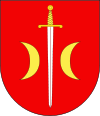 reprezentowana przez Burmistrza Terespola(Znak sprawy: IP.271.4.2022.JL)ZAPYTANIE OFERTOWE Rozdział 1POSTANOWIENIA OGÓLNERozdział 2OPIS PRZEDMIOTU ZAMÓWIENIALp.Nazwa urządzenia (typ/model)szt.1Piec konwekcyjno parowy 6GN1/112Taboret elektryczny13Wilk do mięsa14Szafa mroźnicza 1400l15Taboret gazowy16Trzon gazowy 6-palnikowy17Zmywarko wyparzarka18Stół z basenem 1-komorowym19Bateria prysznicowa sztorcowa110Regał magazynowy211Wózek transportowy112Termos stalowy 10l313Termos stalowy 15l414Pojemnik stalowy H 100615Pojemnik stalowy H 201016Pojemnik stalowy H 401017Blacha do smażenia jaj118Szafka ze stali nierdzewnej119Uzdatniacz wody automatyczny1Rozdział 3TERMIN WYKONANIA ZAMÓWIENIA I FINANASOWANIERozdział 4WARUNKI UDZIAŁU W POSTĘPOWANIU I PODSTAWY WYKLUCZENIA Z UDZIAŁU W POSTĘPOWANIURozdział 5 DOKUMENTY WYMAGANE W POSTĘPOWANIURozdział 6 OPIS SPOSOBU PRZYGOTOWANIA OFERTYRozdział 7 MIEJSCE ORAZ TERMIN SKŁADANIA I OTWARCIA OFERTRozdział 8 OPIS SPOSOBU OBLICZANIA CENYRozdział 9BADANIE OFERTRozdział 10OPIS KRYTERIÓW, KTÓRYMI ZAMAWIAJĄCY BĘDZIE SIĘ KIEROWAŁ 
PRZY WYBORZE OFERTY, WRAZ Z PODANIEM WAG 
TYCH KRYTERIÓW I SPOSOBU OCENY OFERTL. p.KryteriumZnaczenie procentowe kryteriumMaksymalna liczba punktów, jakie może otrzymać oferta za dane kryterium1Oferowana cena (C)100%100 pktRozdział 11OCENA OFERT, OGŁOSZENIE WYNIKÓW, UDZIELENIE ZAMÓWIENIARozdział 12INFORMACJE O FORMALNOŚCIACH, JAKIE POWINNY 
ZOSTAĆ DOPEŁNIONE PO WYBORZE OFERTY W CELU ZAWARCIA UMOWYRozdział 13POSTANOWIENIA UMOWYRozdział 14OPIS SPOSOBU UDZIELANIA WYJAŚNIEŃ I ZMIAN TREŚCI ZAPYTANIARozdział 15 SPOSÓB POROZUMIEWANIA SIĘ ZAMAWIAJĄCEGO Z WYKONAWCAMI, OSOBY UPOWAŻNIONE DO KONTAKTURozdział 16OCHRONA DANYCH OSOBOWYCHZgodnie z art. 13 ust. 1 i 2 rozporządzenia Parlamentu Europejskiego i Rady (UE) 2016/679 z dnia 27 kwietnia 2016 r. w sprawie ochrony osób fizycznych w związku z przetwarzaniem danych osobowych i w sprawie swobodnego przepływu takich danych oraz uchylenia dyrektywy 95/46/WE (ogólne rozporządzenie o ochronie danych) (Dz. Urz. UE L 119 z 04.05.2016, str. 1), dalej „RODO”, Zamawiający informuje, że:  Jest administratorem danych osobowych Wykonawcy oraz osób, których dane Wykonawca przekazał w niniejszym postępowaniu;dane osobowe Wykonawcy przetwarzane będą na podstawie art. 6 ust. 1 lit. c RODO w celu związanym z postępowaniem o udzielenie zamówienia publicznego pn. „Dostawa i montaż sprzętu do realizacji zadania w ramach modułu 3 wieloletniego rządowego programu „Posiłek w szkole i w domu”, prowadzonym zgodnie z regułą rozeznania rynku;odbiorcami danych osobowych Wykonawcy będą osoby lub podmioty, którym udostępniona zostanie dokumentacja postępowania;dane osobowe Wykonawcy będą przechowywane, przez okres 4 lat od dnia zakończenia postępowania o udzielenie zamówienia, a jeżeli czas trwania umowy przekracza 4 lata, okres przechowywania obejmuje cały czas trwania umowy;w odniesieniu do danych osobowych Wykonawcy decyzje nie będą podejmowane w sposób zautomatyzowany, stosowanie do art. 22 RODO;Wykonawca posiada:na podstawie art. 15 RODO prawo dostępu do danych osobowych dotyczących Wykonawcy;na podstawie art. 16 RODO prawo do sprostowania danych osobowych, o ile ich zmiana nie skutkuje zmianą wyniku postępowania o udzielenie zamówienia publicznego ani zmianą postanowień umowy w zakresie niezgodnym z zaproszeniem do składania ofert oraz nie narusza integralności protokołu oraz jego załączników;na podstawie art. 18 RODO prawo żądania od administratora ograniczenia przetwarzania danych osobowych z zastrzeżeniem przypadków, o których mowa w art. 18 ust. 2 RODO;  prawo do wniesienia skargi do Prezesa Urzędu Ochrony Danych Osobowych, gdy Wykonawca uzna, że przetwarzanie jego danych osobowych dotyczących narusza przepisy RODO;Wykonawcy nie przysługuje:w związku z art. 17 ust. 3 lit. b, d lub e RODO prawo do usunięcia danych osobowych;prawo do przenoszenia danych osobowych, o którym mowa w art. 20 RODO;na podstawie art. 21 RODO prawo sprzeciwu, wobec przetwarzania danych osobowych, gdyż podstawą prawną przetwarzania danych osobowych Wykonawcy jest art. 6 ust. 1 lit. c RODO. ZAŁĄCZNIKI DO ZAPYTANIA OFERTOWEGO